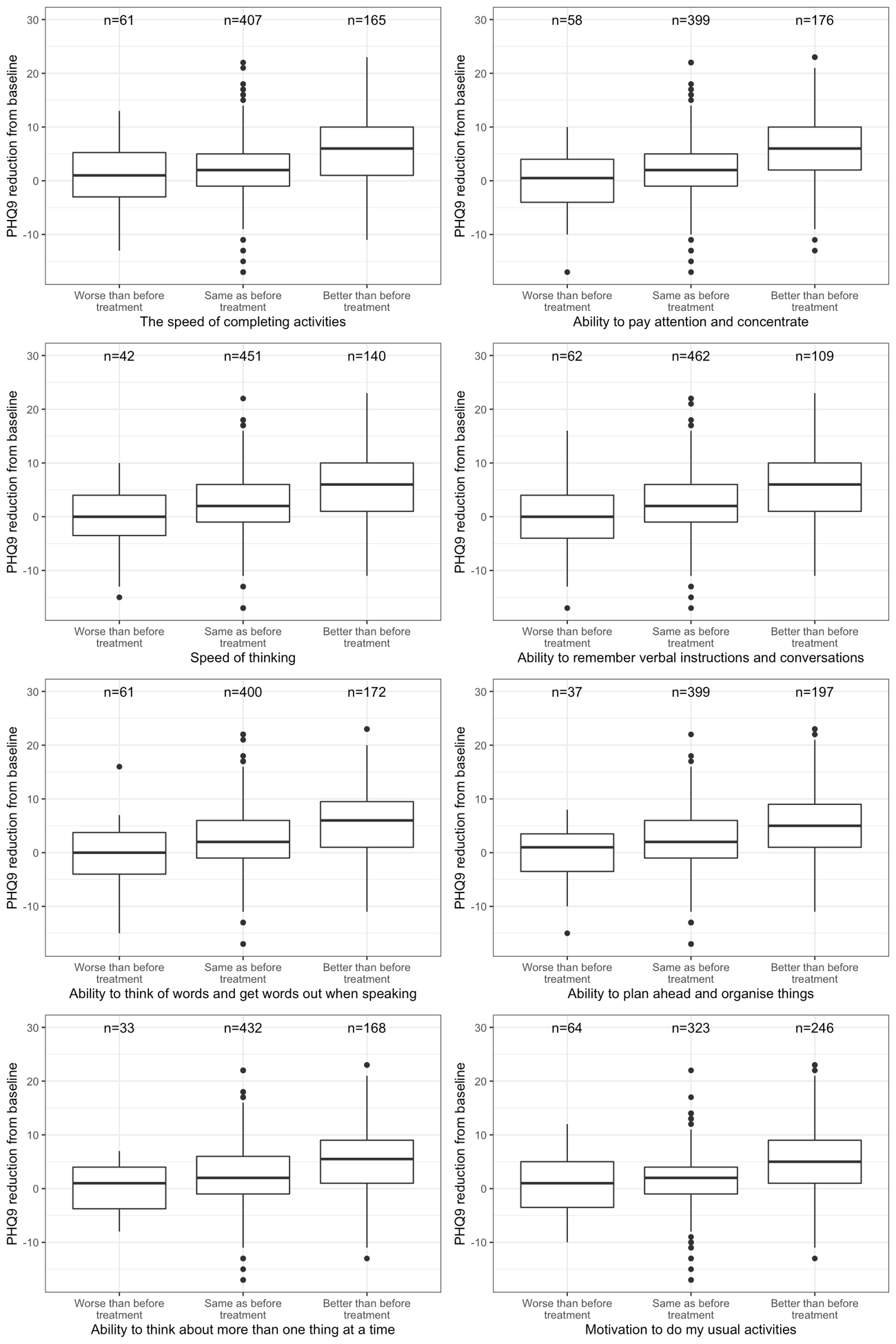 Supplementary Figure A1. Boxplot of changes in PHQ9 from baseline by NSSR outcome groups.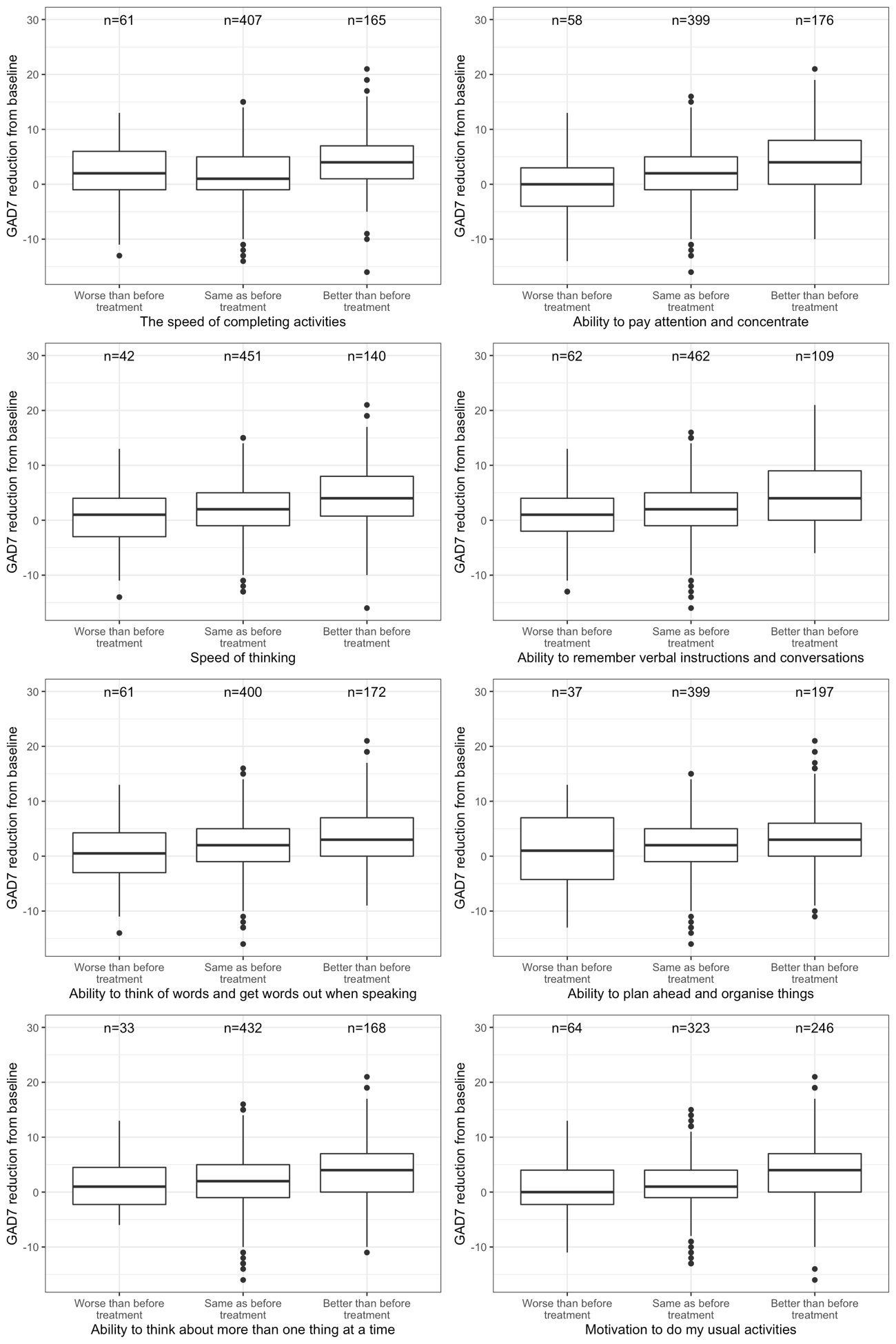 Supplementary Figure A2. Boxplot of changes in GAD7 from baseline by NSSR outcome groups.Supplementary Table A1. Multinomial logistic regression results for the speed of completing activitiesSupplementary Table A2. Multinomial logistic regression results for the ability to pay attention and concentrateSupplementary Table A3. Multinomial logistic regression results for speed of thinkingSupplementary Table A4. Multinomial logistic regression results for ability to remember verbal instructions and conversationsSupplementary Table A5. Multinomial logistic regression results for ability to think of words and get words out when speakingSupplementary Table A6. Multinomial logistic regression results for ability to plan ahead and organise thingsSupplementary Table A7. Multinomial logistic regression results for ability to think about more than one thing at a timeSupplementary Table A8. Multinomial logistic regression results for motivation to do my usual activities (A)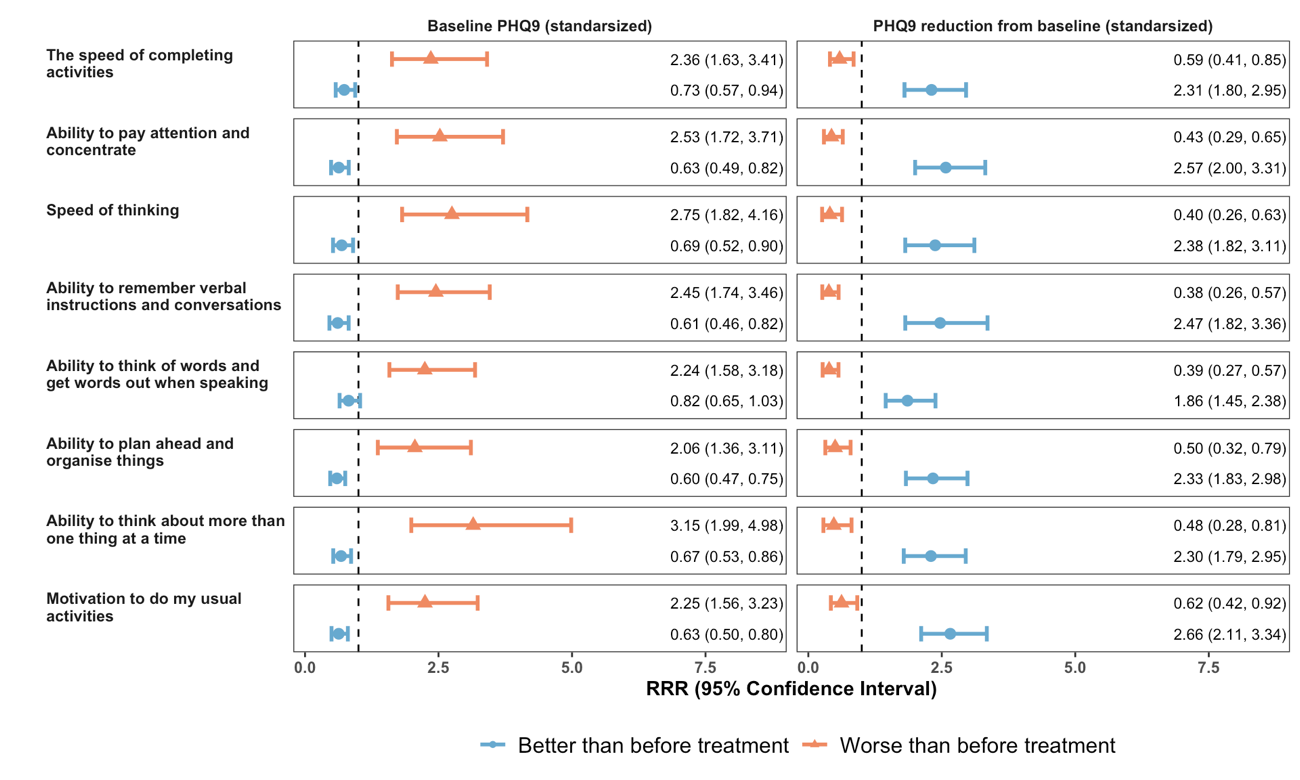 (B)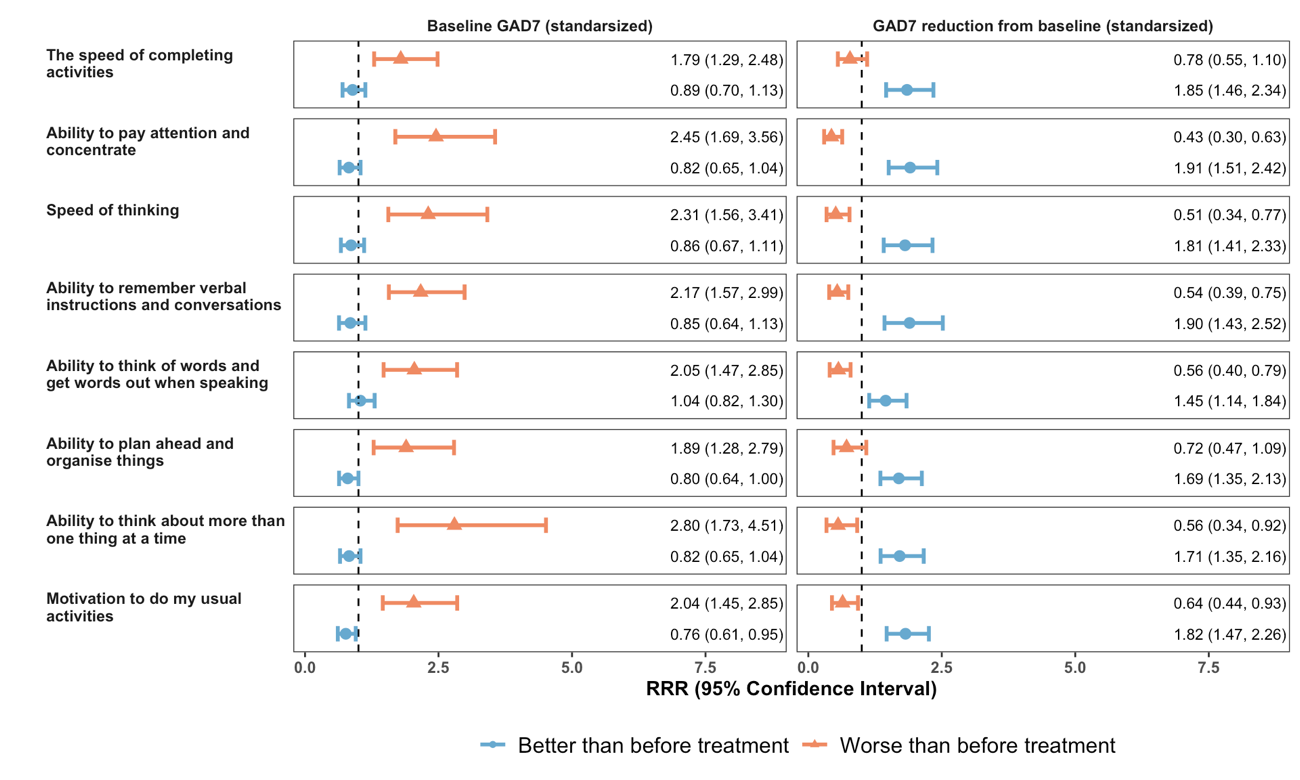 Supplementary Figure A3. Estimated RRR for better than before treatment and worse than before treatment compared with same as before treatment associated with standardized scores of baseline and reduction from baseline in PHQ9 (A) and GAD7 (B) from multiple imputed multinomial logistic regression model controlling for key confounding variables including age, , alcohol and cannabis use risk. Model with PHQ9Model with PHQ9Model with PHQ9Model with PHQ9Model with PHQ9Model with PHQ9Model with GAD7Model with GAD7Model with GAD7Model with GAD7Model with GAD7Model with GAD7Worse than before treatment Worse than before treatment Worse than before treatment Better than before treatment Better than before treatment Better than before treatment Worse than before treatment Worse than before treatment Worse than before treatment Better than before treatment Better than before treatment Better than before treatment PredictorRRR95% CIp-valueRRR95% CIp-valueRRR95% CIp-valueRRR95% CIp-valueScore at baseline1.151.09 - 1.22<0.0010.960.92 - 0.990.0221.111.05 - 1.180.0010.980.94 - 1.020.325Score reduction from baseline0.910.86 - 0.970.0021.151.10 - 1.20<0.0010.960.90 - 1.020.1821.121.07 - 1.17<0.001Age group   12-14RefRefRefRef   15-174.551.48 - 13.970.0080.690.38 - 1.260.2334.311.41 - 13.220.0110.750.42 - 1.360.349   18-211.060.30 - 3.690.9280.660.36 - 1.190.1691.150.34 - 3.950.820.700.39 - 1.260.239   21+1.890.56 - 6.400.3080.930.51 - 1.690.8221.850.55 - 6.190.321.050.58 - 1.890.866Sex   FemaleRefRefRefRef   Male0.840.42 - 1.660.6091.30.87 - 1.940.2060.730.37 - 1.430.3541.170.78 - 1.760.448Primary diagnosis   DepressionRefRefRefRef   Anxiety0.610.22 - 1.670.3400.960.48 - 1.890.8990.390.15 - 0.990.0470.990.55 - 1.810.984   Depression and Anxiety1.240.52 - 2.940.6261.30.68 - 2.480.4230.950.42 - 2.150.9051.210.67 - 2.190.520   Other1.750.69 - 4.450.2411.350.69 - 2.640.3801.070.46 - 2.480.8831.270.68 - 2.370.446Alcohol use risk   Low riskRefRefRefRef   Moderate or high risk1.870.89 - 3.900.0970.860.47 - 1.570.6231.960.96 - 4.000.0650.890.49 - 1.600.693Cannabis use risk   Low riskRefRefRefRef   Moderate or high risk0.430.17 - 1.090.0760.890.52 - 1.530.6780.530.22 - 1.300.1670.850.50 - 1.460.563Model with PHQ9Model with PHQ9Model with PHQ9Model with PHQ9Model with PHQ9Model with PHQ9Model with GAD7Model with GAD7Model with GAD7Model with GAD7Model with GAD7Model with GAD7Worse than before treatmentWorse than before treatmentWorse than before treatmentBetter than before treatmentBetter than before treatmentBetter than before treatmentWorse than before treatmentWorse than before treatmentWorse than before treatmentBetter than before treatmentBetter than before treatmentBetter than before treatmentPredictorRRR95% CIp-valueRRR95% CIp-valueRRR95% CIp-valueRRR95% CIp-valueScore at baseline1.151.08 - 1.22<0.0010.930.89 - 0.96<0.0011.181.10 - 1.26<0.0010.970.93 - 1.010.097Score reduction from baseline0.870.81 - 0.93<0.0011.181.13 - 1.23<0.0010.850.79 - 0.92<0.0011.131.08 - 1.18<0.001Age group   12-14RefRefRefRef   15-171.210.51 - 2.860.6710.810.44 - 1.480.491.410.59 - 3.390.4440.890.49 - 1.610.710   18-210.330.12 - 0.900.030.750.40 - 1.370.3480.40.15 - 1.110.0780.840.46 - 1.550.581   21+0.480.17 - 1.330.1570.980.54 - 1.800.9570.510.18 - 1.400.1911.150.63 - 2.070.654Sex   FemaleRefRefRefRef   Male0.610.30 - 1.270.1891.140.76 - 1.700.5250.690.33 - 1.450.3261.090.73 - 1.620.685Primary diagnosis   DepressionRefRefRefRef   Anxiety0.390.15 - 1.010.0531.160.63 - 2.130.6330.250.10 - 0.630.0031.200.67 - 2.160.538   Depression and Anxiety0.720.34 - 1.550.4041.180.63 - 2.210.6160.600.28 - 1.300.1941.070.60 - 1.930.817   Other0.50.17 - 1.450.2091.160.61 - 2.240.650.360.14 - 0.880.0261.170.62 - 2.180.631Alcohol use risk   Low riskRefRefRefRef   Moderate or high risk1.490.70 - 3.180.3020.880.49 - 1.570.6661.730.78 - 3.840.1780.830.47 - 1.470.522Cannabis use risk   Low riskRefRefRefRef   Moderate or high risk1.250.56 - 2.790.5790.820.47 - 1.430.4851.380.64 - 2.970.4140.830.48 - 1.430.496Model with PHQ9Model with PHQ9Model with PHQ9Model with PHQ9Model with PHQ9Model with PHQ9Model with GAD7Model with GAD7Model with GAD7Model with GAD7Model with GAD7Model with GAD7Worse than before treatmentWorse than before treatmentWorse than before treatmentBetter than before treatmentBetter than before treatmentBetter than before treatmentWorse than before treatmentWorse than before treatmentWorse than before treatmentBetter than before treatmentBetter than before treatmentBetter than before treatmentPredictorRRR95% CIp-valueRRR95% CIp-valueRRR95% CIp-valueRRR95% CIp-valueScore at baseline1.181.10 - 1.27<0.0010.940.90 - 0.980.0051.161.08 - 1.25<0.0010.970.93 - 1.020.241Score reduction from baseline0.870.80 - 0.940.0011.161.10 - 1.21<0.0010.880.82 - 0.950.0011.121.07 - 1.17<0.001Age group   12-14RefRefRefRef   15-171.680.56 - 5.000.3540.610.33 - 1.120.1121.640.56 - 4.790.3640.640.35 - 1.170.144   18-211.020.32 - 3.290.9760.560.29 - 1.060.0771.190.38 - 3.690.7650.650.35 - 1.190.164   21+0.660.19 - 2.370.5270.640.34 - 1.210.1720.700.20 - 2.440.5720.760.41 - 1.410.387Sex   FemaleRefRefRefRef   Male2.010.96 - 4.230.0661.921.26 - 2.920.0021.880.92 - 3.840.0831.791.18 - 2.710.006Primary diagnosis   DepressionRefRefRefRef   Anxiety0.860.30 - 2.470.7771.10.57 - 2.110.7740.560.20 - 1.550.2641.020.54 - 1.960.944   Depression and Anxiety1.260.48 - 3.300.6381.40.73 - 2.660.3090.950.38 - 2.370.9171.230.65 - 2.330.527   Other1.190.41 - 3.400.7521.440.75 - 2.770.2760.880.32 - 2.360.7931.350.70 - 2.590.365Alcohol use risk   Low riskRefRefRefRef   Moderate or high risk0.880.36 - 2.200.7920.860.46 - 1.580.6211.060.44 - 2.540.9050.870.48 - 1.570.636Cannabis use risk   Low riskRefRefRefRef   Moderate or high risk1.340.57 - 3.150.5021.150.65 - 2.050.6351.410.62 - 3.190.4111.120.64 - 1.940.692Model with PHQ9Model with PHQ9Model with PHQ9Model with PHQ9Model with PHQ9Model with PHQ9Model with GAD7Model with GAD7Model with GAD7Model with GAD7Model with GAD7Model with GAD7Worse than before treatmentWorse than before treatmentWorse than before treatmentBetter than before treatmentBetter than before treatmentBetter than before treatmentWorse than before treatmentWorse than before treatmentWorse than before treatmentBetter than before treatmentBetter than before treatmentBetter than before treatmentPredictorRRR95% CIp-valueRRR95% CIp-valueRRR95% CIp-valueRRR95% CIp-valueScore at baseline1.151.08 - 1.22<0.0010.930.89 - 0.980.0081.141.07 - 1.21<0.0010.970.92 - 1.020.255Score reduction from baseline0.850.81 - 0.90<0.0011.161.10 - 1.22<0.0010.900.84 - 0.95<0.0011.131.07 - 1.19<0.001Age group   12-14RefRefRefRef   15-170.830.35 - 1.970.6670.860.44 - 1.690.6570.890.38 - 2.080.7940.890.45 - 1.760.735   18-210.660.27 - 1.620.3650.740.37 - 1.480.3890.780.32 - 1.870.5750.740.37 - 1.480.39   21+0.620.24 - 1.590.3150.770.39 - 1.550.4710.640.25 - 1.610.3450.840.42 - 1.670.614Sex   FemaleRefRefRefRef   Male1.420.76 - 2.660.2711.741.10 - 2.750.0181.440.79 - 2.620.2401.641.04 - 2.580.034Primary diagnosis   DepressionRefRefRefRef   Anxiety0.930.38 - 2.260.8691.070.50 - 2.260.8660.590.26 - 1.340.2111.000.49 - 2.040.997   Depression and Anxiety0.940.42 - 2.090.8761.50.73 - 3.080.2670.730.34 - 1.580.4271.250.62 - 2.520.535   Other0.840.34 - 2.080.7091.750.83 - 3.690.1450.700.31 - 1.600.4011.680.82 - 3.450.159Alcohol use risk   Low riskRefRefRefRef   Moderate or high risk1.550.74 - 3.240.2490.870.43 - 1.760.7031.640.81 - 3.300.1690.900.45 - 1.790.765Cannabis use risk   Low riskRefRefRefRef   Moderate or high risk1.190.56 - 2.520.64810.54 - 1.870.9991.280.64 - 2.570.4820.990.52 - 1.880.965Model with PHQ9Model with PHQ9Model with PHQ9Model with PHQ9Model with PHQ9Model with PHQ9Model with GAD7Model with GAD7Model with GAD7Model with GAD7Model with GAD7Model with GAD7Worse than before treatmentWorse than before treatmentWorse than before treatmentBetter than before treatmentBetter than before treatmentBetter than before treatmentWorse than before treatmentWorse than before treatmentWorse than before treatmentBetter than before treatmentBetter than before treatmentBetter than before treatmentPredictorRRR95% CIp-valueRRR95% CIp-valueRRR95% CIp-valueRRR95% CIp-valueScore at baseline1.131.07 - 1.19<0.0010.970.93 - 1.010.1521.141.07 - 1.21<0.0011.010.97 - 1.050.752Score reduction from baseline0.860.81 - 0.91<0.0011.111.07 - 1.15<0.0010.900.84 - 0.950.0011.071.03 - 1.120.002Age group   12-14RefRefRefRef   15-170.550.23 - 1.310.1780.60.32 - 1.100.1010.590.26 - 1.380.2260.610.34 - 1.110.109   18-210.570.24 - 1.390.2200.970.54 - 1.740.910.670.29 - 1.580.3641.040.58 - 1.870.891   21+0.570.23 - 1.420.2300.840.46 - 1.550.5780.550.22 - 1.340.1880.940.52 - 1.690.832Sex   FemaleRefRefRefRef   Male1.060.56 - 2.040.8531.440.95 - 2.190.0891.070.56 - 2.050.8341.430.96 - 2.120.075Primary diagnosis   DepressionRefRefRefRef   Anxiety0.670.25 - 1.790.4300.890.50 - 1.600.7020.470.19 - 1.170.1060.900.51 - 1.620.736   Depression and Anxiety1.460.66 - 3.250.3511.230.70 - 2.180.4691.200.55 - 2.610.6441.200.68 - 2.120.521   Other1.020.40 - 2.620.961.060.56 - 2.000.8570.770.32 - 1.850.5631.070.58 - 1.970.827Alcohol use risk   Low riskRefRefRefRef   Moderate or high risk1.080.50 - 2.360.8430.840.47 - 1.480.5461.170.55 - 2.490.6840.800.47 - 1.380.430Cannabis use risk   Low riskRefRefRefRef   Moderate or high risk1.050.48 - 2.290.9080.970.57 - 1.630.9041.100.52 - 2.300.8080.960.57 - 1.620.884Model with PHQ9Model with PHQ9Model with PHQ9Model with PHQ9Model with PHQ9Model with PHQ9Model with GAD7Model with GAD7Model with GAD7Model with GAD7Model with GAD7Model with GAD7Worse than before treatmentWorse than before treatmentWorse than before treatmentBetter than before treatmentBetter than before treatmentBetter than before treatmentWorse than before treatmentWorse than before treatmentWorse than before treatmentBetter than before treatmentBetter than before treatmentBetter than before treatmentPredictorRRR95% CIp-valueRRR95% CIp-valueRRR95% CIp-valueRRR95% CIp-valueScore at baseline1.121.05 - 1.200.0010.920.89 - 0.96<0.0011.131.05 - 1.220.0020.960.92 - 1.000.054Score reduction from baseline0.890.83 - 0.960.0021.151.11 - 1.20<0.0010.930.86 - 1.010.0841.111.06 - 1.16<0.001Age group   12-14RefRefRefRef   15-170.610.23 - 1.620.320.480.26 - 0.870.0150.610.23 - 1.610.3220.500.28 - 0.900.020   18-210.490.17 - 1.430.1920.790.44 - 1.400.4130.50.17 - 1.420.1930.830.47 - 1.460.519   21+0.490.16 - 1.530.2211.010.57 - 1.790.9790.440.14 - 1.350.1521.100.63 - 1.930.738Sex   FemaleRefRefRefRef   Male0.940.43 - 2.080.880.840.56 - 1.260.4060.910.41 - 2.020.8210.840.57 - 1.250.387Primary diagnosis   DepressionRefRefRefRef   Anxiety1.490.48 - 4.590.4921.330.74 - 2.370.341.040.35 - 3.120.9381.350.77 - 2.360.302   Depression and Anxiety0.970.32 - 2.910.9561.280.70 - 2.330.4160.80.27 - 2.440.7001.190.68 - 2.080.544   Other2.510.85 - 7.380.0961.390.75 - 2.590.2942.020.71 - 5.720.1851.430.80 - 2.550.230Alcohol use risk   Low riskRefRefRefRef   Moderate or high risk1.240.48 - 3.190.6520.990.56 - 1.740.9591.470.59 - 3.640.4060.910.54 - 1.520.719Cannabis use risk   Low riskRefRefRefRef   Moderate or high risk0.90.33 - 2.510.8451.350.81 - 2.260.2471.000.37 - 2.710.9941.330.80 - 2.220.278Model with PHQ9Model with PHQ9Model with PHQ9Model with PHQ9Model with PHQ9Model with PHQ9Model with GAD7Model with GAD7Model with GAD7Model with GAD7Model with GAD7Model with GAD7Worse than before treatmentWorse than before treatmentWorse than before treatmentBetter than before treatmentBetter than before treatmentBetter than before treatmentWorse than before treatmentWorse than before treatmentWorse than before treatmentBetter than before treatmentBetter than before treatmentBetter than before treatmentPredictorRRR95% CIp-valueRRR95% CIp-valueRRR95% CIp-valueRRR95% CIp-valueScore at baseline1.201.11 - 1.31<0.0010.940.90 - 0.980.0021.211.11 - 1.32<0.0010.970.93 - 1.010.116Score reduction from baseline0.880.82 - 0.960.0021.151.10 - 1.19<0.0010.890.82 - 0.970.0061.111.06 - 1.16<0.001Age group   12-14RefRefRefRef   15-170.960.32 - 2.850.9440.590.33 - 1.050.0750.910.31 - 2.620.8550.620.35 - 1.100.104   18-210.460.14 - 1.520.2040.510.28 - 0.950.0340.490.15 - 1.570.2300.580.33 - 1.040.066   21+0.280.07 - 1.090.0670.660.36 - 1.200.1760.310.08 - 1.200.0920.730.41 - 1.300.283Sex   FemaleRefRefRefRef   Male2.521.07 - 5.920.0351.501.00 - 2.250.0482.441.09 - 5.460.0311.390.93 - 2.080.107Primary diagnosis   DepressionRefRefRefRef   Anxiety0.760.23 - 2.500.6511.470.79 - 2.720.2260.470.15 - 1.520.2081.400.79 - 2.480.255   Depression and Anxiety0.990.35 - 2.830.9841.290.71 - 2.350.4080.640.23 - 1.770.3921.160.64 - 2.120.625   Other0.890.25 - 3.150.8621.070.57 - 2.030.8330.590.19 - 1.820.3621.020.55 - 1.880.946Alcohol use risk   Low riskRefRefRefRef   Moderate or high risk1.190.40 - 3.510.7511.070.61 - 1.880.8141.320.51 - 3.430.5671.060.60 - 1.850.848Cannabis use risk   Low riskRefRefRefRef   Moderate or high risk1.730.66 - 4.530.2631.090.64 - 1.850.7582.020.81 - 5.010.1311.130.67 - 1.910.645Model with PHQ9Model with PHQ9Model with PHQ9Model with PHQ9Model with PHQ9Model with PHQ9Model with GAD7Model with GAD7Model with GAD7Model with GAD7Model with GAD7Model with GAD7Worse than before treatmentWorse than before treatmentWorse than before treatmentBetter than before treatmentBetter than before treatmentBetter than before treatmentWorse than before treatmentWorse than before treatmentWorse than before treatmentBetter than before treatmentBetter than before treatmentBetter than before treatmentPredictorRRR95% CIp-valueRRR95% CIp-valueRRR95% CIp-valueRRR95% CIp-valueScore at baseline1.131.07 - 1.20<0.0010.920.89 - 0.96<0.0011.141.07 - 1.21<0.0010.960.92 - 0.990.021Score reduction from baseline0.930.88 - 0.980.0121.181.14 - 1.23<0.0010.920.86 - 0.980.0071.121.08 - 1.17<0.001Age group   12-14RefRefRefRef   15-171.710.75 - 3.930.2021.180.66 - 2.140.5751.790.78 - 4.090.1691.230.70 - 2.180.472   18-210.600.23 - 1.530.2811.390.77 - 2.490.2730.70.27 - 1.790.4531.50.85 - 2.650.166   21+0.560.21 - 1.540.2631.690.94 - 3.060.0810.610.22 - 1.640.3241.91.06 - 3.400.031Sex   FemaleRefRefRefRef   Male0.650.33 - 1.300.2211.120.76 - 1.630.5740.610.30 - 1.250.1781.080.74 - 1.570.688Primary diagnosis   DepressionRefRefRefRef   Anxiety0.400.16 - 1.020.0551.530.85 - 2.780.1610.230.09 - 0.610.0041.50.87 - 2.590.149   Depression and Anxiety0.670.32 - 1.400.2841.480.83 - 2.670.1870.520.24 - 1.120.0951.270.73 - 2.210.405   Other0.660.28 - 1.550.3391.280.69 - 2.370.4270.490.22 - 1.090.081.240.70 - 2.190.46Alcohol use risk   Low riskRefRefRefRef   Moderate or high risk0.870.38 - 1.990.7491.310.78 - 2.210.3090.970.43 - 2.150.9341.10.66 - 1.830.707Cannabis use risk   Low riskRefRefRefRef   Moderate or high risk1.250.57 - 2.760.5791.200.73 - 1.980.4671.310.61 - 2.830.4871.160.71 - 1.900.546